Minnesota Middle School Association presents Middle Level Promise and Practice Summer Institute 2016 ~Overcoming the Achievement Gap Trap – A day with Dr. Anthony Muhammad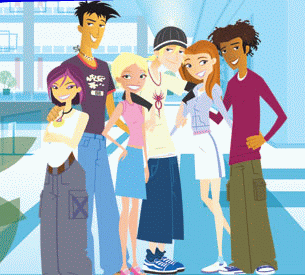 Wednesday, June 29, 2016 Lakeville, MinnesotaLakeville South High School · 21135 Jacquard Avenue, Lakeville, MN · 952-892-3816Registration and coffee 8:30Conference (Includes lunch) 9:00 – 3:00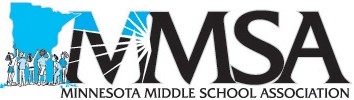  Dr. Anthony Muhammad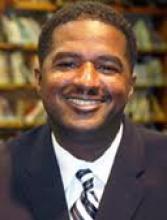 Dr. Anthony Muhammad is one of the most sought after educational consultants in North America.  He currently serves as the CEO of New Frontier 21 Consulting, a company dedicated to providing cutting-edge professional development to schools all over the world.  He served as a practitioner for nearly twenty years.  Dr. Muhammad served as a middle school teacher, assistant principal, middle school principal, and high school principal.  His tenure as a practitioner has earned him several awards as both a teacher and a principal.  Dr. Muhammad is recognized as one of the field’s leading experts in the areas of school culture and organizational climate.  His work has allowed him to work with schools in all 50 U.S. states, 10 Canadian provinces, the Caribbean, South America, Europe, Australia, and New Zealand.Dr. Muhammad is a best-selling author.  He is the author of the books Overcoming the Achievement Gap Trap: Liberating Mindsets to Effect Change (2015); The Will to Lead and the Skill to Teach; Transforming Schools at Every Level (2011);Transforming School Culture: How to Overcome Staff Division (2009); and a contributing author to the book The Collaborative Administrator: Working Together as a Professional Learning Community (2008).  He has published 26 articles in education journals and publications in seven different countries.Visit our website at www.mmsa.infoRegistration form attachedNote that Lakeville registration forms should be sent to different locations as indicated at the bottom of the registration form.MMSA Middle Level Promiseand Practice Summer Institute 2016One form per registrant. Form may be duplicated.Last Name____________________________________ First Name _______________________________________Job Title: (choose one) ___Principal ___Asst. Principal ___Central Office ___Teacher ___Guidance ___Technology ___Library Staff ___Superintendent/Asst. Superintendent ___University Professor ___University Administrator ___Curriculum State Dept. of Ed ___Other_________________________________________________________________________________________________ Grade/Subject (if applicable)______________________________________________________________________________________School/Organization_____________________________________________________________________________Address______________________________________________________________________________________City__________________________________ State_____________ Zip_____________ Country (if not in us)________________Phone (work)___________________________Phone____________________________Fax______________________Email (required)____________________________________________________________________________________ Workshop FeesLocation attending _____Lakeville, MN June 29, 2016Individual Registration Lunch and conference materials included. ____by June 17, 2016..........$149.00  ___after June 17, 2016 on-site registration only (if space is available).........$179.00Register and pay for 4 and get a 5th registration for free! For every four people registered and paid at the regular price get a 5th registration for free!   Not available on-site. ____by June 17, 2016.................................................................................$596.00 All registrations must be received together with payment. Team cancellations are non-refundable. We suggest a substitution.$25 (U.S. Funds) processing fee for all cancellations. No refunds after June 17, 2016 Payment (Must accompany form to be registered.)Total amount paid ________________________________________________Check Payable to MMSA in U.S. funds. $20 (U.S. funds) fee for returned checks. CK#____________________________________________________________ Official Purchase Order attached. (A valid hard copy purchase order must accompany form to be processed.) PO#____________________________________________________________Signature__________________________________________________Please return completed form to: Lakeville - Margaret Porter, MMSA, 18265 Java Trail, Lakeville, MN 55044